Year 3 learning from HomeMake Inferences and Draw ConclusionsMaking InferencesScenario 1Dad was home from work and looking forward to sitting down and relaxing. As he came around the corner, he saw his wife’s special vase shattered on the floor. Lying a short distance away was his son’s football. “Hudson!” Dad yelled, but Hudson was nowhere to be seen.Scenario 2‘Closed Today’ said the sign on the front gate. Sabrina’s shoulders sagged and she tried not to let her tears show. She removed her swimming cap and goggles and walked back to the car with her parents.Scenario 3Senith had just placed the lid back on the tin and finished packing up his equipment. He needed to wash out his brushes and try and get as much paint off his hands as he could. He would be back again tomorrow to finish the back of the house.Making Inferences1. What happened to the vase?2. Why do you think Hudson left?3. Where do you think Sabrina was planning on going? How did Sabrina feel? How do you know?4. What is Senith’s job?What clues in the text make you think that?CRAZY CREATIVE CHALLENGECreate your own ‘Who Am I?’ clues.Give the clues to a partner to see if they can guess who or what your clues are for..SubjectWeek 7 – 11/05/2020English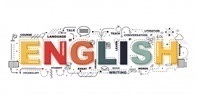 Read the text ‘Making Inferences’ which is attached below. Read the 3 scenarios and answer the inference questions below. This will test your deeper thinking skills about character behaviour and feelings. Read the information and think how you would react if you were in the scenario. Look for the clues in the text.Grammar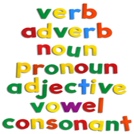 Grammar – Direct speech (inverted commas) with spelling practice  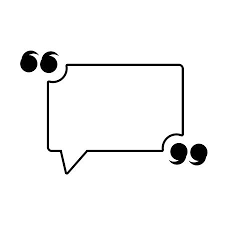 Write a piece of dialogue (direct speech) between characters of your own creation. See how many spelling words youcan use in the conversation. Use inverted commas and underline each spelling. When a new person speaks start a new line.Maths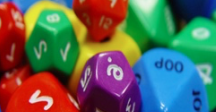 White Rose Week 3 (w/c 11th May)https://whiterosemaths.com/homelearning/year-3/  Children to watch each video that explains the learning outcome and then complete questions in the Get Activity section. Lesson 1 – Multiply and dividing by 4 and 8 Lesson 2 – Multiply 2 digits by 1 digit Lesson 3 – Divide a 2 digit number by a 1 digit numberLesson 4 – Multiplication and Division problem solvingLesson 5 – BBC Bitesize maths Challenge There is also an answer section to help support your children with their learning. Discussion point with your family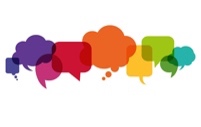 What do the words ‘risk’, ‘danger’ and ‘hazard’ mean to you? Discuss with people in your house how these words can be explained and how they are not exactly the same thing.If you would like access to the answers sheets then please email enquiries@st-michaels.schoolIf you would like access to the answers sheets then please email enquiries@st-michaels.school